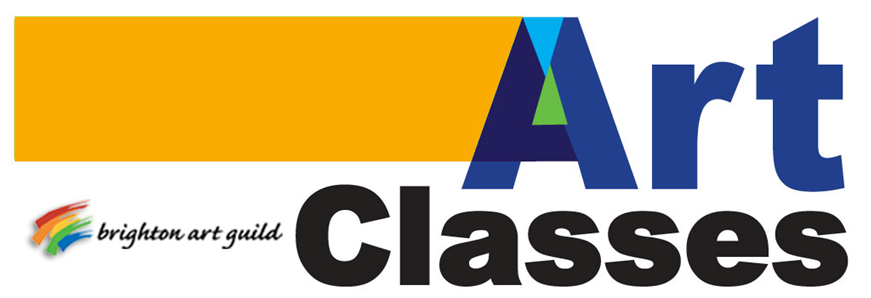 Heather HarrisonArt Paper Scissors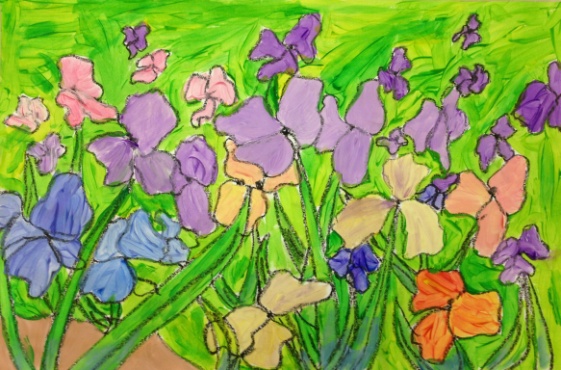 Art Paper Scissors is a home-based art studio that offers homeschool and after-school art classes in 6-week sessions for youth and teens. Classes are held in Heather’s home studio conveniently located near downtown Brighton. Heather has 10+ years experience teaching youth. She is a member of the National Art Education Association and the Michigan Art Education Association. 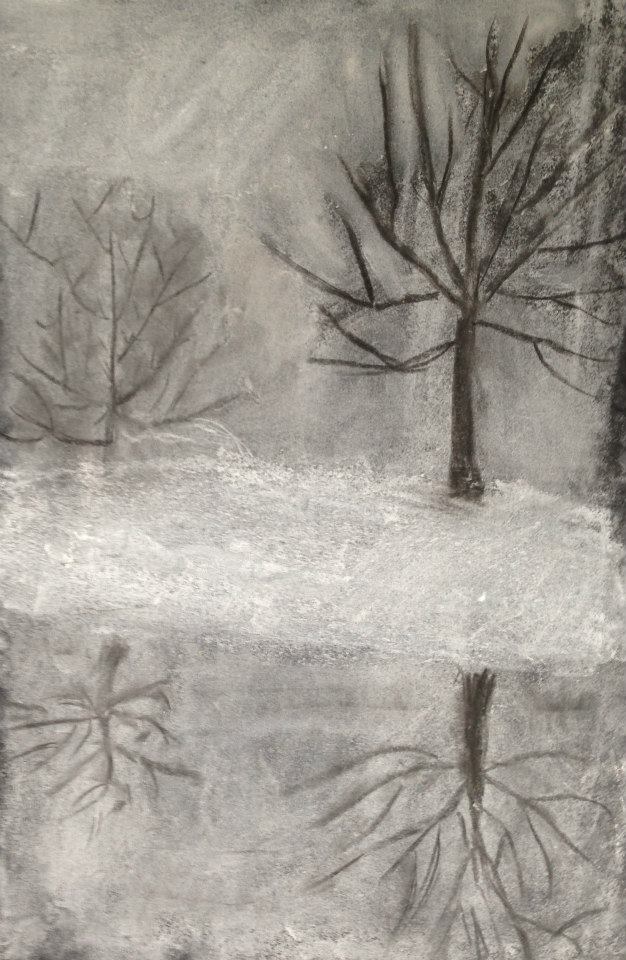 Contact: Heather Harrison cell: 810-623-7534  e-mail: deccah@gmail.comFacebook Page: www.facebook.com/artpaperscissorsTuition: $10/student per class, or $50 for all 6 classes.Art Class Schedule:
Mondays: 10:00—11:30am (youth); 1:00—2:30pm (tween/teen)
Tuesdays: 1:00—2:30pm (tween/teen); 4:30—6:00pm (youth)
Wednesdays: 1:00—2:30pm (youth); 4:30—6:00pm (youth)
Thursdays: 10:00—11:00am (Mommy & Me); 1:00—2:30pm (youth); 4:30—6:00pm (tween/teen)Winter Classes Session 1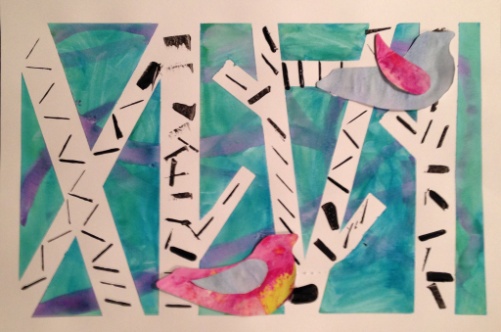 January 19th- February 26thWeek 1: Jan 19-22 (drawing)Week 2: Jan 26-29 (painting) Week 3: Feb 2-5 (prints/collage)Week 4: Feb 9-12 (textiles)Week 5: Feb 16-19 (3-D/sculpture)Week 6: Feb 23-26 (TBD)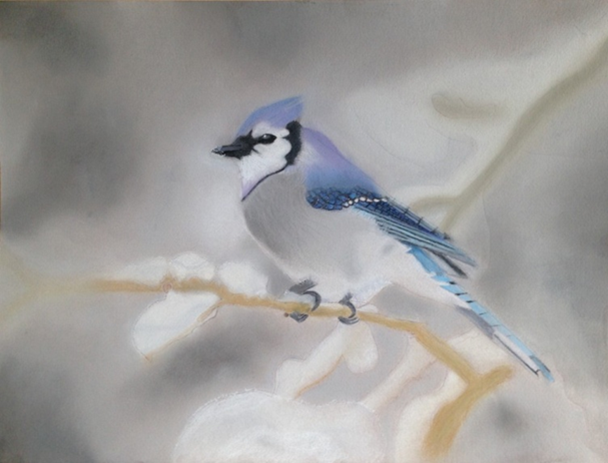 Winter Classes Session 2March 9—April 24Week 1: Mar 9-12 (drawing) Week 2: Mar 16-19 (painting)Week 3: Mar 23-26 (prints/collage)Week 4: Mar 30-Apr 2 (textiles)NO CLASSES APRIL 6-9Week 5: Apr 13-16 (3-D/sculpture)Week 6: Apr 20-24 (TBD)Youth Art Classes (ages 6+)Tween/Teen Art Classes (ages 10+)Students will explore drawing, painting, sculpture, textiles, print-making, collage, etc. in a comfortable and fun studio setting. Some of the media available: watercolor, tempera & acrylic paint, chalk & oil pastels, air-dry and modeling clay, wire sculpture, needle felting, weaving, print-making, art from recycled materials, etc.
Mommy & Me (ages 5 and younger + parent)Thursdays, 10:00am, $5/student per class. Developmentally-appropriate art activities for exploration and learning fun. Private & Semi-Private LessonsPrivate and semi-private lessons are offered for serious students. Cost is $15/hour. Curriculum and schedule is mutually determined by instructor and student. ► Life Drawing Opportunities: For all experience levelsWhen: Every Tuesday. Noon - 3:30 p.m. Where: Howell Opera House 123 W. Grand River, Howell 48843 517-540-0065Cost: Live model fee -$10.00 Materials: Bring your own supplies